SPECIFICATIONS POUR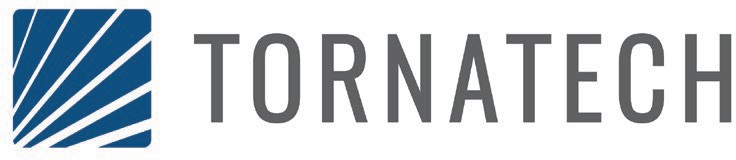 MODELE GT-FluxFPDÉBITMÈTRE À PLAQUE À ORIFICEDESCRIPTIF GENERALDébitmètre capable d'indiquer un débit d'au moins 175 % de la capacité nominale de la pompe à incendie.APPROBATIONFM Global 1046TYPE DE CAPTEURPlaque à orificeTYPE D'AFFICHAGEVoyant transparent avec échelle d’indicationTYPE DE CONNEXIONRainuréMatériaux de construction2” à 4” : acier inoxydableb. 6" à 12" : acier au carboneLIMITE DE TEMPÉRATUREi)	+4 °C à +50 °C (+39 °F à +122 °F)LIMITE DE PRESSION500 PSI (34.5bar) de 2” (Ø60.3 mm) à 8” (Ø219.1 mm)232 PSI (16bar) de 10” (Ø219.1 mm) à 12” (Ø323.9 mm)RÉSISTANCE HYDROSTATIQUE1000psi pendant 5 minutesFABRICANT ET MODÈLETornatech modèle GT-FluxFPGT-FluxFP-SPE-000-F Rev.0